Balotaszállás Községi Önkormányzat PolgármesterétőlÖnkormányzatunk 2010-2014 közötti tevékenységének értékelése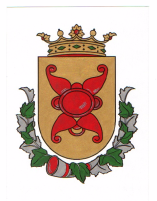 Tisztelt Képviselő társaim, Tisztelt Intézményvezetők!A mai képviselő-testületi ülés az utolsó hivatalos összejövetelünk, ebben a választási ciklusban. Az itt jelenlévők tudjuk milyen mozgalmas, változásokkal bővelkedő, négy éven vagyunk túl, de köszönhető a képviselő társaimnak, intézményvezetőknek, a hivatal dolgozóinak, az összetartó jó csapatmunkának, hogy sikerült megoldást találni az újabbnál újabb kihívásokra, a jelentkező problémákra, a kötelezően ellátandó feladatokra. Az elmúlt időszakban a képviselő-testület 72 alkalommal ülésezett, ahol 628 határozatot hozott és 83 esetben rendeletet alkotott, illetve módosított. 2010. októberében, az alakuló ülésen kezdődött a közös munkánk. Örülök annak, hogy a lakosság részéről olyan képviselők megválasztására került sor, akik megbecsülték a bizalmat, mindvégig felelősségteljes döntéseket hoztak, magukénak érzeték a lakosság hétköznapi gondjait, községünk sorsát, jövőjét. Több új feladattal, átszervezéssel terhelt időszakot éltünk át. Legjelentősebb változás 2012. évben az intézményeink önálló jogi személyként, önálló költségvetéssel történő működéssel kezdődött.Az adósságkonszolidációnak köszönhetően, több éve felhalmozódott adósságainktól, hiteleinktől szabadultunk meg, egy kormányzati intézkedésnek köszönhetően. 2013. januártól, a feladatalapú finanszírozás bevezetése érintette az egész önkormányzati rendszert, maga után vonta az egész könyvelési rendszerünk átalakítását.Képviselő-testületünk új szabályok, és az új finanszírozási rendszer alapján folytatta munkáját.2013. március elsejével hivatalunk rendszerében is változás történt, ugyanis közös önkormányzati hivatalt kellett létrehozni. Erre Zsana Község Önkormányzatával került sor. A Közös Hivatal vezetője 2013. április 1-től dr Horváth-Fodor Judit jegyző. Ezen időponttól készséges hozzáállással, segítően vesz részt a testület munkájában.Az átszervezéssel járó feladatokat maradéktalanul teljesítettük, mindezt értékelve sikeresnek tartom ez iránt végzett munkánkat, ami a képviselő-testület, az intézményvezetők, valamint a hivatali dolgozók közös érdeme. Tudvalévő mindannyiunk számára, hogy fizetőképességünket mindvégig megőriztük, elsődleges szempontunk kezdettől fogva az intézményeink zavartalan működtetése, valamint a kötelező feladataink maradéktalan teljesítése volt. Ezen túlmenően szükségszerű fejlesztésekről, beruházásokról döntöttünk, majd a megvalósításain dolgoztunk.  Önkormányzat 2010-2014. közötti fejlesztései – több évre kiható – döntései:  2010-ben ez irányú munkánkat egy folyamatban lévő beruházás utómunkálataival kezdtük, konkrétan egy új piaccsarnok műszaki átadásával. A beruházás eredményeként két új üzlethelyiség nyílt, egy hús- és hentesáru, valamint egy pékáru árusítására. A fedett térrel pedig kulturált helyszínt biztosítottunk a helyi, és környékbeli termelők részére, valamint az új szociális helyiségekkel az eddigi                  „ közterületi „  illemhely problémája  is megoldásra talált. /bruttó 15  mFt / Még ebben az évben kezdődött a régi szeméttelepünk rekultivációja, a közbeszerzés kiírásával, a kivitelező kiválasztásával /bruttó 2,7 mrdFt Társulás vonatkozásában/  Pályázatot nyújtottunk be a „ Tiszta Víz” Ivóvízminőség-javító Önkormányzati Társulás tagjaként, további tíz önkormányzattal közösen, az egészséges ivóvíz  biztosítása, illetve az EU-s határértékek maradéktalan betartása érdekében, saját vízművünk fejlesztésére. /bruttó 2,348 mrdFt Társulás vonatkozásában/ 2011-ben a fejlesztési célokat, prioritásukat meghatározva, kerestük a kedvező, számunkra megfelelő pályázati lehetőségeket. Az elnyert pályázatokban vállaltakat  határidőre  igyekeztünk teljesíteni. Megkezdődtek a rekultivációs munkák kivitelezése, helyben történő ártalmatlanítással, a monitoring rendszer / négy figyelőkút / kiépítésével. / bruttó 95mFt Balotaszállás vonatkozásában/Integrált Közösségi Szintér / IKSZT / nyertes pályázatunkban vállalt felújítási munkálatokat maradéktalanul elvégeztük, eredményeként megújult az épület teljes fűtésrendszere, valamint a belső helyiségei. / könyvtár, folyosó, előtér, nagyterem, kiszolgáló helyiségek, szociális helyiség /bruttó 18.4 mFt/Ivóvíz-javító program támogatását megnyertük, a Támogatási Szerződést aláírtuk!A szennyvíztisztító telepünk üzemeltetési engedély kiadására irányuló eljárás lezárul, szigorú előírásokat betartva, öt évre rendelkezünk engedéllyel.2012-ben a nyertes projektünk eredményeként elkezdődött a sportlétesítmény bővítésének munkálatai, majd ebben az évben a műszaki átadása is. Az objektum két öltöző helyiséggel bővült./bruttó 4.5 mFt/Pályázati forrás elnyerésével az év közepén került sor az óvoda épületének felújítására. /hőszigetelés, nyílászárók cseréje, vegyes tüzelés kialakítása/ bruttó 5.5 mFt/ Internet szolgáltatóval kötöttünk szerződést, bel- és külterületen élők számára internet elérhetőséget biztosít, intézményeinket ingyenes végpontokkal láttuk el. /Szemer-Net Kft./Start közmunkaprogram keretében eszközbeszerzésre nyílt lehetőség, önjáró kistraktor, fűnyíró adapterrel és hótolóval ellátva, valamint egy sthil motorfűrész került beszerzésre.  /bruttó1,5mFt/Az utak karbantartása, illetve a szennyvízszolgáltatás biztonságos fenntartása érdekében egy új erőgép / MTZ 920.2/ és egy függesztett műtrágyaszóró beszerzésére került sor az év végén. /bruttó 5,9mFt/2013. év tavaszán befejeződött az előző években megkezdett beruházások közül, a régi hulladékgyűjtő telep rekultivációja, majd az ingatlan visszakerült az önkormányzat tulajdonába, vállalva az utógondozás, karbantartás munkálatait.Az ivóvíz–javító beruházás kiviteli munkálatai, 2013. május 22-én, a munkaterület átadásával megkezdődött. A munkálatok magába foglalják a vízmű épületének teljes felújítását, a tisztító rendszer /technológia/ teljes cseréjét, vezérlőrendszer cseréjét, 100m3-es tisztított víz tározó építését, 2 x 25 m3-es szikkasztó medence építését, 100m3-es magas tározó /glóbusz/ külső- belső felújítását, tűzcsapok , tolózárak, mosató aknák építését, hálózatrekonstrukciót. /bruttó 181,6 mFt Balotaszállás vonatkozásában/Külterületi utak karbantartására irányuló munkálatokat szintén közmunka program keretében valósítottunk meg. Lehetőség nyílt egy vontatott gréder, valamint egy függesztett tárcsa beszerzésére. /bruttó2,9 mFt/A közfoglalkoztatás értékteremtő munkájának köszönhetően, az iskola udvarán építettünk egy fedett kerékpártárolót, valamint a sportlétesítményünk bővült új lelátókkal.Az iskolai sportobjektum felújítására pályázatot nyújtottunk be 2013. év folyamán, mely nem részesült támogatásban. Önkormányzati ingatlanokon a szükségszerű felújításokat önerőből végeztük. / osztálytermek világítás korszerűsítése, szolgálati lakás fűtésrendszere, konyha, óvoda, közösségi szintér, hivatal belső villamoshálózata/EDF Démász Zrt. kivitelezésével két új lámpatesttel bővült /javult/ az utcai közvilágítás.  Településünk közbiztonságáért végzett munka elismeréséül 2013-ban elnyertük a Polgárőr Község kitüntető címet. / országosan kettő község részesült kitüntetésben /2014. március 10.-re valósult meg az ivóvíz beruházás, megkezdődött a próbaüzem, a hálózatra történő csatlakozással.Intézményeikben további felújítási munkálatokat végeztünk. / iskolában osztályterem, közösségi szintérben nyílászárók cseréje, hivatalban a nagyterem belső felújítása/Közmunka program bevonásával belterületi utak javítását, karbantartását, parkok gondozását végeztük.A közfoglalkoztatásban résztvevőkkel  1 ha erdőtelepítést, annak ápolását valósítottuk meg egy önkormányzat tulajdonát képező ingatlanon. /0105/21 hrsz/  Az év közepén, az intézményeinknél villamos energia kiváltására irányuló napelemes /KEOP-2014-4.10.0/N / jelű pályázat kidolgozásáról, majd benyújtásáról döntöttünk. Befogadásáról az értesítés megkaptuk, bízunk a sikeres elbírálásban.Ebből is láthatjuk, hogy a jelenlegi megbízásunk lejártával a munkáknak közel sincs vége. Bízom abban, hogy a közelgő választások után közösen tovább folytathatjuk a munkánkat a településünkért, a lakosságért, a jövőnkért. Még egyszer megköszönöm képviselő-társaimnak a felelősségteljes döntésekben a segítő közreműködést, az intézményvezetőknek, a hivatal dolgozóinak a segítő, kitartó munkát. Balotaszállás, 2014. október 03.                                                                                                                                      Huszta István                                                                                                    polgármester 